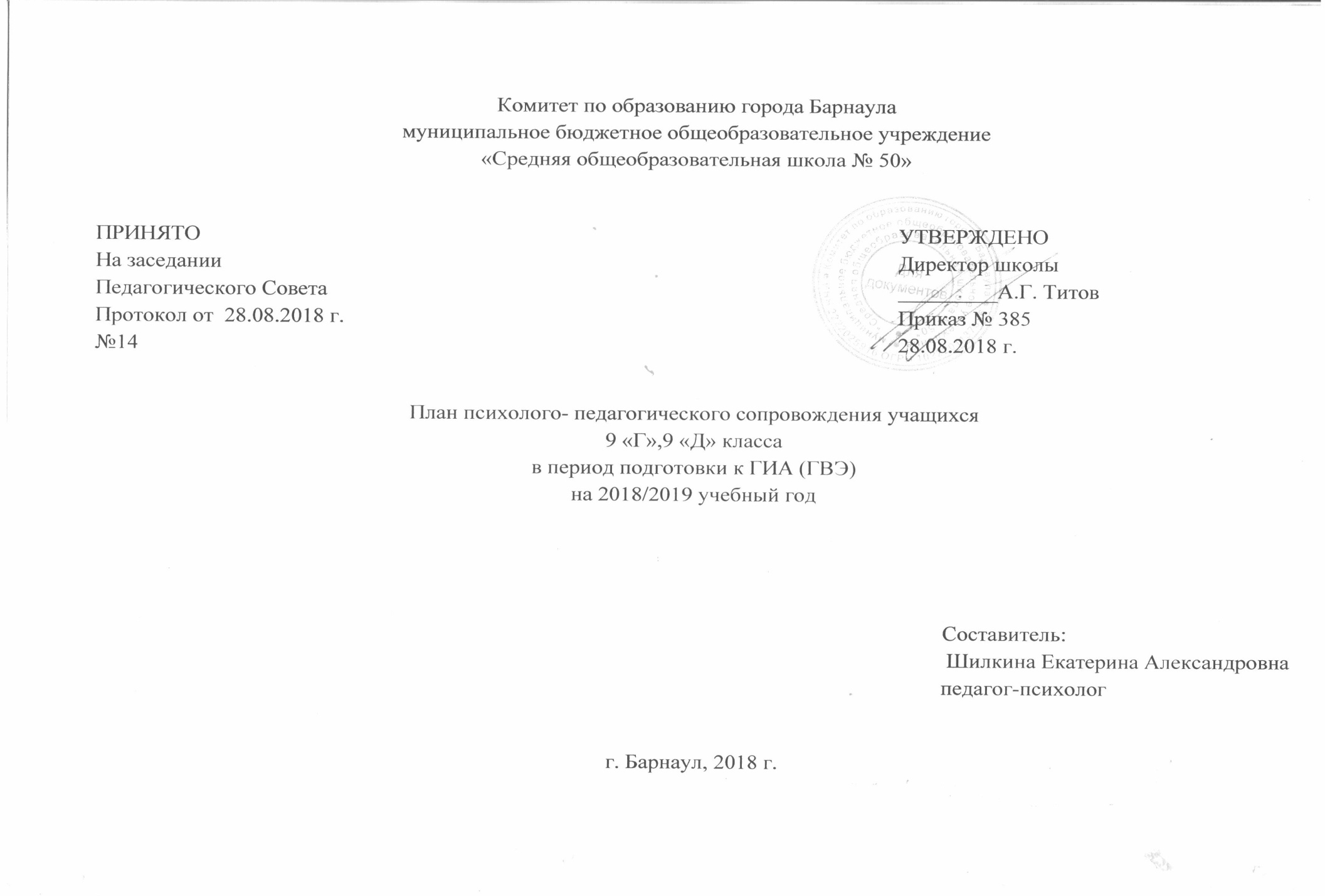 №Вид деятельности Планируемые мероприятияСрокКатегория сопровождения Ожидаемый результатОтметка о выполненииПримечание1.Диагностический1.Диагностический1.Диагностический1.Диагностический1.Диагностический1.Диагностический1.Диагностический1.Диагностический1.1.Сбор информации, беседы с классным руководителем, учителями предметниками, учениками; анализ полученной информации.СентябрьАдминистрация, педагоги, классные руководители, ученикиВыявление проблем и разработка плана и мер по совершенствованию психологического сопровождения подготовки к итоговой аттестации.1.2.Анкета «Готовность к экзаменам» М.Ю. Чибисова;Тест школьной тревожности;Диагностика стрессоустойчивости.ОктябрьУчащиеся 9Г,9Д классовОпределение причин познавательных, личностных и процессуальных трудностей выпускников.2. Коррекционно - развивающий2. Коррекционно - развивающий2. Коррекционно - развивающий2. Коррекционно - развивающий2. Коррекционно - развивающий2. Коррекционно - развивающий2. Коррекционно - развивающий2. Коррекционно - развивающий2.1.Групповые занятия: 1. Занятие Индивидуальный способ деятельности.2.ЗанятиеКак справиться со стрессом, тревожностью.3.Занятие Уверенность в себе - уверенность на экзамене.4.ЗанятиеСпособы организации процесса запоминания, повторения.5.Занятие Позитивные установки.Октябрь – апрель (2 неделя)Учащиеся 9Г,9Д классовОзнакомление учеников с  основными способами снижения тревоги в стрессовой ситуации;Овладение способами совладания с тревогой, активизация внутренних ресурсов.2.2.Родительское собрание. «Выражение эмоционального отношения к ГИА».НоябрьРодители учащихся 9Г,9Д классовОсознание родителями собственных установок относительно ГВЭ. 3. Просветительский3. Просветительский3. Просветительский3. Просветительский3. Просветительский3. Просветительский3. Просветительский3. Просветительский3.1.Классные часы: «Экзамен - это не страшно».Мини – лекции: «Как вести себя во время экзамена».«Как управлять своими  эмоциями».«Скорая помощь в стрессовой ситуации».В течение годаУчащиеся 9Г,9Д классовАктивизация сильных сторон личности, расширение представлений об эффективных способах подготовки к экзаменам.3.2.Родительское собрание: «Ваша помощь и поддержка ребёнку при подготовке к  ГИА».ЯнварьРодители учащихся 9Г,9Д классов.Выработка конструктивного отношения к экзамену, оптимальные пути поддержки детей в период подготовки и сдачи экзаменов.3.3.Педагогический совет:«Изучение личности  как важнейший фактор повышения качества образования  при подготовке к ГИА».МартАдминистрация, педагоги.Повышение информационной компетентности.4. Консультативный4. Консультативный4. Консультативный4. Консультативный4. Консультативный4. Консультативный4. Консультативный4. Консультативный4.1.Индивидуальные консультации для учащихся 9Г,9Д классовДекабрь- майСреда 15.00- 15.30Учащиеся 9Г,9Д классов.Психологическая поддержка выпускников, снятие эмоциональной напряжённости.4.2.Индивидуальные консультации для родителей (законных представителей) по вопросам психологической поддержки учащихся.Декабрь- майПятница 15.00- 15.30Родители учащихся 9Г,9Д классов.Психологическая поддержка родителей (законных представителей), снятие эмоциональной напряжённости.5. Организационно- методический5. Организационно- методический5. Организационно- методический5. Организационно- методический5. Организационно- методический5. Организационно- методический5. Организационно- методический5. Организационно- методический5.1.Разработка консультативно - рекомендательного материала (изготовление памяток, буклетов, методических материалов).«Как родители могут помочь ребёнку  подготовиться к сдаче экзаменов».Рекомендации педагогам «Как помочь ученикам в процессе подготовки к экзаменам».В течение годаПовышение информационной компетентности.